En kopi av attesten med antall griser i leveransen påført skal alltid følge grisene ved slaktingAttest gjelder griser født/ levert besetningen i perioden:Gjennomførte vaksineringer:Kontroll av effekt minimum 14 dager etter 2. vaksinasjon:Levering til slakt:Det skal minimum være 28 dager mellom SISTE vaksine og dato for levering til slakt.Før første levering av griser kastrert med vaksine skal det foreligge skriftlig avtale med slakteriet.Vaksinerte griser skal ha eget klubbetatoveringsmerke avtalt med slakteriet.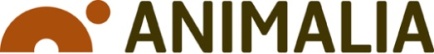 KVALITETSSYSTEMVedlegg 2 til prosedyre 302P:Tittel: Attest ved kastrering av gris med vaksineID: 302P_Immunkastrerte griserVersjon: 4Side: 1 av 1 siderUtarbeidet av Animalia:Morten RøeGodkjent av:KlassifiseringsutvalgetGyldig fra:Produsent:Produsent-/ Leverandørnummer:Produsentens adresse:Produsentens adresse:Slakteri, nr. og navn:Datoer: (dd.mm.åååå)Fra dato:Til dato:DatoAntall griser vaksinertVeterinærnummerUtførende veterinærVeterinærs signatur1.vaksinasjon2. vaksinasjonEvt. 3. vaksinasjon(ved avvik)Merknader:Merknader:Merknader:Merknader:Merknader:DatoAntall griser undersøktAntall griser med manglende effekt av vaksinasjonSignatur produsent Produsent:Produsent-/ Leverandørnummer:Produsentens adresse:Produsentens adresse:Slakteri, nr. og navn:LeveranseDatoAntall vaksinerte griser i leveransenMerkingSignatur produsent FørsteAndreTredjeFjerdeMerknader (f.eks. vaksinerte griser døde før levering):Merknader (f.eks. vaksinerte griser døde før levering):Merknader (f.eks. vaksinerte griser døde før levering):Merknader (f.eks. vaksinerte griser døde før levering):Merknader (f.eks. vaksinerte griser døde før levering):